Monday 1st FebruaryLi: to be able to use and identify fronted adverbialsI will be successful if:I can explain where a fronted adverbial belongs in a sentenceI can use a variety of fronted adverbials I can use a comma to separate a fronted adverbial from the main clause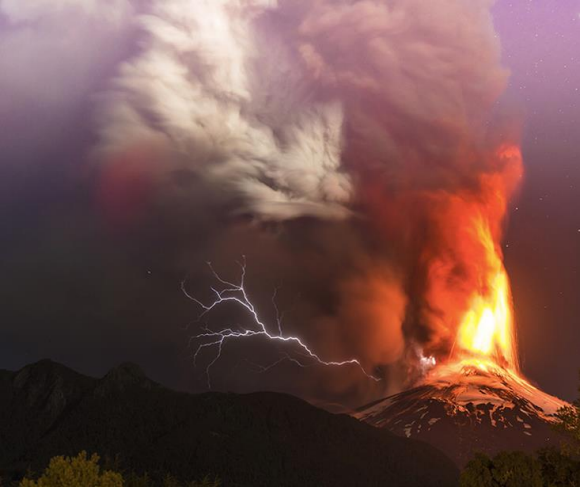 Match the fronted adverbial to the correct clause.Missing commas- add in the missing commas to show the fronted adverbials.Nervously Lucas watched Vesuvius erupt. With a loud roar Vesuvius blew its rocky top.Beneath the crashing waves the fish rapidly searched for shelter. Completely exhausted Lucas stopped rowing and stared at Pompeii. Adverbial Sort- sort the different types of fronted adverbials into the correct columnCompete the sentences- finish the sentence with an appropriate fronted adverbial__________________________, the citizens of Pompeii began to cry.__________________________, Lucas untied his boat.__________________________, Vesuvius watched over Pompeii.__________________________, the birds soared swiftly.__________________________, tremors shook the ground. __________________________, ash shot up into the sky. Sentence challenge: write your own sentences describing the image. Start with a fronted adverbial and remember to use a comma to separate it from the rest of the sentence.__________________________________________________________________________________________________________________________________________________________________________________________________________________________________________________________________________________________________________________________________________________________________________________________________________________________________________________________________________________________________________________________________________________________________________________________________________________________________________________________________________________________________________________________________________________________________________________________________________________________________________________________Unexpectedly,All of a sudden,In the distance, Lava went over the ground.Lightning lit up the sky. Thunder rumbled loudly.Slowly Above the clouds After a whileUnexpectedly In the distance All of a suddenOutside Eventually Immediately Unfortunately Without warningUnder the groundManner- how Time - whenPlace – where 